 „The Body - Körperbilder und Körperkonzepte in den alten Kulturen“ Donnerstag, 23. August 201210:00Ulrike Dubiel Begrüßung und Einleitung:„Warum ‚Der Körper‘?“

10:30	Nicole Brisch„Schnell wie ein Löwe und rennen wie ein Onager: Die Verkörperung des Gottkönigs im frühen Mesopotamien”11:15Shih-Wei Hsu“Pharaos Körper - Die tierischen bildlichen Ausdrücke in den Königsinschriften”12:00		Mittagspause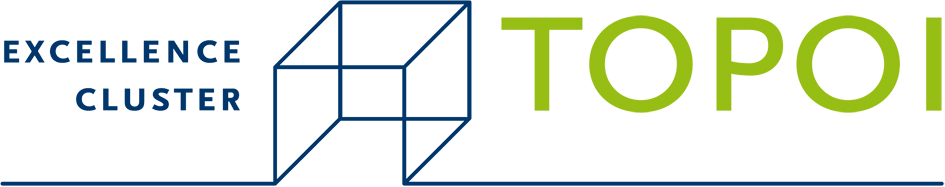 13:30Ines Köhler „Wie der Körper die Wahrnehmung formt - ein Survey durch das Alte Ägypten“14:15Daniel Werning„Zu metonymischen und metaphorischen Verwendungen von Körperteil-Lexemen im Ägyptischen”	15:00		Kaffeepause15:30Wolfram Grajetzki „Acht Frauen - Körperinszenierungen in Frauenbestattungen des späten Mittleren Reiches”	16:15	Helga Vogel„Somatisierungen von Macht/Ohnmacht in alt-vorderasiatischen Bildwerken in der Wende vom 4. zum 3. vorchristlichen Jahrtausend”17.00Ulrike Dubiel„Durch dick und dünn – altägyptische Körperdarstellungen zwischen Schönheitsideal und Musterkörper“17:45 	Abschlußdiskussion